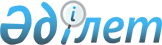 О внесении изменений в постановление Правительства Республики Казахстан от 6 февраля 2006 года № 72
					
			Утративший силу
			
			
		
					Постановление Правительства Республики Казахстан от 25 мая 2006 года № 455. Утратило силу постановлением Правительства Республики Казахстан от 11 марта 2014 года № 222      Сноска. Утратило силу постановлением Правительства РК от 11.03.2014 № 222.      

      Правительство Республики Казахстан  ПОСТАНОВЛЯЕТ: 

      1. Внести в  постановление Правительства Республики Казахстан от 6 февраля 2006 года N 72 "Об утверждении составов конкурсных комиссий по закреплению рыбохозяйственных водоемов (участков) международного и республиканского значения" следующие изменения: 

      ввести в составы конкурсных комиссий по закреплению рыбохозяйственных водоемов (участков) международного и республиканского значения, утвержденный указанным постановлением: 

      по озеру Зайсан, Бухтарминскому и Шульбинскому водохранилищам, реке Иртыш и каналу имени К. Сатпаева:       Белихина              - заместителя акима Восточно- 

      Ивана Васильевича       Казахстанской области;       вывести из указанного состава: Каримова Айбека Муталапхановича. 

      2. Настоящее постановление вводится в действие со дня подписания.          Премьер-Министр 

      Республики Казахстан 
					© 2012. РГП на ПХВ «Институт законодательства и правовой информации Республики Казахстан» Министерства юстиции Республики Казахстан
				